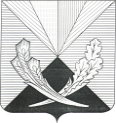 Контрольно-счетная палата муниципального района Челно-Вершинский446840, Самарская область, Челно-Вершинский район, с. Челно-Вершины, ул. Почтовая ,8,тел.: 2-12-53, e-mail: kontrol.ver@mail.ruЗаключениена проект решения Собрания представителей «Об утверждении годового отчета об исполнении бюджета сельского поселения Новое Аделяково муниципального района Челно-Вершинский Самарской области за 2020 год».с. Челно-Вершины                                                                                                от 09.03.2021 г.          Проверка годового отчета  об исполнении бюджета  сельского поселения за 2020 год проведена в соответствии с Уставом сельского поселения,  Бюджетным кодексом РФ (пункт 1, 4 статья 264.4),  статьи 15  Положения    «О бюджетном устройстве и бюджетном процессе в сельском поселении Новое Аделяково»,в соответствии  с п.1.3 Соглашения «О передаче полномочий по осуществлению внешнего муниципального финансового контроля» № 109 от 16.02.2015 года и планом работы контрольно-счетной палаты.Предмет проверки:-годовой отчет об исполнении бюджета сельского поселения за 2020 год, представленный Администрацией сельского поселения на основании статьи 264.4 БК РФ, п.3 статьи 15 Положения «О бюджетном устройстве и бюджетном процессе в сельском поселении Новое Аделяково»; -годовая бюджетная отчетность за 2020 год;-нормативные правовые акты и иные распорядительные документы, обосновывающие операции со средствами бюджета сельского поселения.Целью проверки является установление полноты показателей годового отчета об исполнении бюджета сельского поселения за 2020 год, их соответствие требованиям нормативным правовых актов, оценка достоверности показателей годового отчета с последующим проведением анализа и оценки содержащейся в годовой бюджетной отчетности информации об исполнении решения Собрания представителей  «О бюджете сельского поселения Новое Аделяково на 2020 год и на плановый период 2021 и 2022 годов».Объектом проверки является: 	Администрация сельского поселения Новое Аделяково (далее Администрация) - орган, организующий исполнение бюджета, ответственный за формирование отчета об исполнении бюджета.В соответствии со статьей 215.1 Бюджетного кодекса РФ и Соглашением о передаче полномочий по кассовому обслуживанию исполнения бюджета сельского поселения Новое Аделяково, кассовое исполнение бюджета сельского поселения осуществлялось Администрацией муниципального района Челно-Вершинский через систему казначейства муниципального района. Платежи за счет бюджетных средств от имени и по поручению Администрации сельского поселения Новое Аделяково осуществлялось в управлении финансов муниципального района Челно-Вершинский.	Согласно требованиям пункта 3 статьи 264.4 Бюджетного кодекса Российской Федерации, пункта 1 статьи 21 Положения    «О бюджетном устройстве и бюджетном процессе в сельском поселении Новое Аделяково»,  годовой отчёт об исполнении  бюджета поселения представлен Администрацией сельского поселения в Собрание представителей и контрольно-счетную палату с соблюдением сроков, установленных вышеперечисленными документами (до 1 апреля 2021 года) для подготовки заключения на него. 	Настоящее заключение подготовлено на основании данных годового отчёта об исполнении бюджета поселения за 2020 год, результатов внешней проверки бюджетной отчётности Администрации сельского поселения.Общая характеристика параметров исполнения бюджетасельского поселения за 2020 годБюджет сельского поселения Новое Аделяково утвержден решением Собрания представителей от 30.12.2019 № 140 «Об утверждении бюджета сельского поселения Новое Аделяково на 2020 год и на плановый период 2021 и 2022 годов» (далее - Решение о бюджете). В соответствии со ст. 187 Бюджетного кодекса РФ бюджет утвержден до начала финансового года. Основные характеристики бюджета и состав показателей, содержащиеся в Решении о бюджете, соответствуют требованиям ст. 184.1 Бюджетного кодекса РФ и содержит основные характеристики бюджета, к которым относятся общий объем доходов бюджета, общий объем расходов, дефицит (профицит) бюджета.В течение года в Решение о бюджете изменения вносились 8 раз (последние – 30.12.2020 № 17). С учетом внесенных изменений параметры бюджета составили: доходы – 3900.8 тыс. рублей; расходы –4282.0 тыс. рублей; дефицит – 381.2 тыс. рублей.При внесении изменений в бюджет в решениях Собрания представителей сельского поселения Новое Аделяково, вносились изменения в статью 1 по доходам и расходам. При изменении показателей решения о бюджете соответствующие изменения вносились и в текстовую часть решения о бюджете, чем была соблюдена сопоставимость одних и тех же показателей. В соответствии с требованиями ст.184.1 Бюджетного кодекса РФ утверждался дефицит (профицит) бюджета при внесении изменений в основные характеристики бюджета. Характеристика бюджета сельского поселения Новое Аделяково на 2020 год с учетом внесенных изменений таблица 1: (тыс. руб.):Внесение изменений в бюджет и окончательная корректировка плановых показателей расходов были произведены решением Собрания представителей от 30.12.2020 г. № 17. В результате корректировок параметры бюджета поселения изменены в сторону увеличения по доходам на 368.6 тыс. руб. и по расходам на 749.8 тыс. руб.Фактическое исполнение составило по доходам в сумме 3938.4 тыс. руб., (больше на 37.6 тыс. руб. плановых показателей), по расходам в сумме 3881.7 тыс. руб., (меньше на 400.3 тыс. руб. плановых показателей). профицит составил 56.7 тыс. руб. Зачисление всех кассовых поступлений и осуществление всех кассовых выплат за проверяемый период производилось на едином бюджетном счете № 40204810100000000474, то есть принцип единства кассы соблюден.Бюджетные ассигнования в годовом отчете проставлены в соответствии с показателями сводной бюджетной росписи на 2019 год в объеме расходов 3881.7 тыс. рублей.Характеристика основных показателей исполнения бюджета.Анализ исполнения доходной части бюджета:Поступление налоговых, неналоговых доходов и безвозмездных поступлений из бюджетов других уровней.Основные показатели исполнения бюджета по доходам представлены в таблице 2:  (тыс. руб.) Доходная часть бюджета сельского поселения Новое Аделяково исполнена на 100.96 %. Объем собственных доходов, согласно Отчету об исполнении бюджета (ф.0503117), составил в сумме 2308.3 тыс. рублей, или 58.61 %   доходных поступлений, в том числе налоговые доходы составили 52.74 %, неналоговые – 5.87 %, в общем объеме поступлений.  Безвозмездные поступления выполнены на 102.47% и составили 1630.1 тыс. руб. (41.39%) или меньше плановых показателей на 18.1 тыс. руб. По сравнению с 2019 годом налоговые доходы уменьшились и составили 99.35%, (снижение составило 13.6 тыс. руб.), неналоговые доходы увеличились в 2.6 раза, (увеличение на 142.0 тыс. руб.), безвозмездные поступления уменьшились (снижение на 1943.4 тыс. руб.). Исполнение доходной части бюджета поселения за 2020 год по основным источникам поступлений представлены в таблице 3: (тыс. руб.) Бюджетные назначения в 2020 году по группе доходов «Налоговые и неналоговые доходы» в целом выполнены на 102.47 %.План поступлений по налоговым доходам выполнен на 102.57 % к уточненному плану, фактическое поступление в бюджет поселения составило 2077.1 тыс. руб. Налог на доходы физических лиц поступил в сумме 605.5 тыс. руб. (исполнение – 101.76 %), по сравнению с 2019 годом увеличение (17.44 %);  Налоги на товары (работы, услуги), реализуемые на территории РФ (акцизы по подакцизным товарам (продукции), производимым на территории Российской Федерации) поступили в сумме 752.0 тыс. руб. (исполнение 99.47%), по сравнению с 2019 годом уменьшились и составили 85.61%;  Налог на имущество физических лиц поступил в сумме 71.3 тыс. руб. (исполнение – 101.71%), по сравнению с 2019 годом снижение (84.48%). Земельный налог поступил в сумме 644.4 тыс. руб. (исполнение – 107.47%), по сравнению с 2019 годом увеличился на 5.52 %. Основными источниками доходов бюджета поселения являются: налог на доходы физических лиц (удельный вес в структуре собственных доходов составил 26.23%), налог на товары, реализуемые на территории РФ (удельный вес в структуре собственных доходов составил 32.58 %), земельный налог (удельный вес в структуре собственных доходов составил 27.92 %).План поступлений по неналоговым доходам выполнен на 101.58 %. Объемы поступлений неналоговых доходов в отчетном году по сравнению с 2019 годом увеличились на 142.0 тыс. руб. или в 2.6 раза. Фактическое поступление в бюджет поселения составило 231.2 тыс. руб. в том числе:       - Доходы от использования имущества, находящегося в государственной и муниципальной собственности, поступили в сумме 93.6 тыс. руб. (исполнение – 104.00%);      - по прочим неналоговым доходам, поступили в сумме 137.6 тыс. руб.          Главным администратором неналоговых доходов являлась администрация сельского поселения. 	В структуре доходов бюджета поселения доходы от безвозмездных поступлений из других бюджетов бюджетной системы РФ составили 41.39% в общем объёме поступлений. Объем безвозмездных поступлений в 2020 году уменьшился по сравнению с 2019 годом на 1943.4 тыс. руб. (или 45.62%) и составил 1630.1 тыс. руб. Плановые показатели исполнены на 98.90%.Анализ исполнения расходов бюджета по разделам и подразделам классификации расходов бюджета.Объем расходов сельского поселения Новое Аделяково первоначальной редакцией Решения о бюджете на 2020 год утвержден в сумме 3532.2 тыс. рублей. С учетом внесенных в течение 2020 года изменений планируемый объем расходов составил 4282.0 тыс. рублей, что на 749.8   тыс. рублей, или на 21.23 % выше первоначально утвержденных расходов бюджета на 2020 год. Исходя из представленных данных, направления расходов в утвержденном бюджете запланированы в полном соответствии с вопросами местного значения сельских поселений, согласно ст. 14 Закона №131-Ф3.Структура расходной части бюджета представлена в таблице 4:(тыс. руб.):В разрезе функциональной структуры первоначальной редакцией Решения о бюджете наибольшую долю составляли расходы по подразделам бюджета «Общегосударственные вопросы» -49.09 %, или 1734.1 тыс. рублей, «Национальная экономика» - 21.54 %, или 761.0 тыс. рублей, «Культура, кинематография» 6.64 % или 234.7 тыс. руб., «Жилищно-коммунальное хозяйство»- 19.41% или 685.6 тыс. руб. С учетом внесенных в 2020 году в Решение о бюджете изменений, в разрезе функциональной структуры наибольшие доли расходов местного бюджета практически составили расходы по этим же подразделам бюджета. Исполнение расходной части бюджета сельского поселения Новое Аделяково за 2020 год характеризуется следующими показателями:                                                                                                                                                                                            Таблица 5(в тыс. руб.)        Расходная часть бюджета сельского поселения Новое Аделяково за 2020 год исполнена на 90.65% к уточненному плану.Плановые назначения в 2020 году выполнены на 100.0% по следующим разделам: «Национальная оборона», «Национальная безопасность и правоохранительная деятельность», «Культура, кинематография», «Социальная политика». Не выполнен план по разделам: «Общегосударственные расходы», «Жилищно-коммунальное хозяйство», «Национальная экономика».          Выполнение расходов местного бюджета по разделам составляет:- «Общегосударственные вопросы» исполнены в сумме 1910.4 тыс. руб. или 99.06 % к утвержденному плану. По сравнению с предыдущим годом расходы увеличились на 319.0 тыс. руб. (20.05 %);-«Национальная оборона» исполнены в сумме 93.8 тыс. руб. или 100% к утвержденному плану. По сравнению с предыдущим годом расходы увеличились на 11.5 тыс. руб. (на1 3.97 %). Данные средства направлены на обеспечение деятельности специалиста по первичному воинскому учету;- «Национальная безопасность и правоохранительная деятельность» исполнены в сумме 34.6 тыс. руб. или 100.00 % к утвержденному плану. По сравнению с предыдущим годом расходы уменьшились на 29.6 тыс. руб. (53.89%). - «Национальная экономика» исполнены в сумме 613.6 тыс. руб. или 71.50 % к утвержденному плану. По сравнению с предыдущим годом расходы уменьшились на 1988.2 тыс. руб. (23,58%).- «Жилищно-коммунальное хозяйство» исполнены в сумме 994.6 тыс. руб. или 87.85% к утвержденному плану. По сравнению с предыдущим годом расходы увеличились на 424.3 тыс. руб. увеличение в 74.40 раза;- «Культура, кинематография» исполнены в сумме 191.1 тыс. руб. или 100.00% к утвержденному плану. По сравнению с предыдущим годом расходы уменьшились на 340.9 тыс. руб. (40.77%).Дебиторская задолженность бюджета поселения согласно балансу исполнения бюджета (ф.0503120) по состоянию на 01.01.2021 года составила 1695.4 тыс. руб. кредиторская задолженность отсутствует.Анализ исполнения межбюджетных трансфертов.В бюджете сельского поселения   Новое Аделяково   решением Собрания представителей  от 30.12.2019 № 140  «Об утверждении бюджета  сельского поселения    Новое Аделяково   на 2020 год и на плановый период 2021 и 2022 годов» (с изменениями - последнее от 30.12.2020 № 17), утверждены межбюджетные трансферты, предоставляемые в бюджет муниципального района в соответствии с заключаемыми соглашениями о передаче органам местного самоуправления муниципального района полномочий органов местного самоуправления поселений. Плановые показатели и фактическое исполнение межбюджетных трансфертов, предоставляемых в бюджет муниципального района представлены в таблице 6 (тыс. руб.):Плановые показатели по всем видам межбюджетных трансфертов, предоставляемых в бюджет муниципального района выполнены на 100.0% По сравнению с 2019 годом сумма   межбюджетных трансфертов уменьшились всего на сумму 1221.8 тыс. руб., в том числе увеличилась:         -на функционирование Правительства Российской Федерации высших исполнительных органов государственной власти субъектов Российской Федерации местных администраций на 4.2 тыс. руб.;        - на жилищно-коммунальное хозяйство в сумме 481.0 тыс. руб.             Уменьшилась:- национальная экономика в сумме 1602.0 тыс. руб.;-осуществление части полномочий в организации и осуществления мероприятий по работе с детьми и молодежью в сумме 5.0 тыс. руб.;- передача полномочий в области культуры по вопросу создания условий для организации досуга и обеспечения жителей сельского поселения услугами организации культуры в сумме 100.0 тыс. руб.	                                        Анализ реализации муниципальных целевых программ.       По итогам отчётного периода контрольно-счетной палатой проведён анализ исполнения расходов бюджета поселения по муниципальным программам сельского поселения (далее по тексту - муниципальные программы, МП). Решением о бюджете от 30.12.2019 № 140 на реализацию муниципальных программ первоначально было утверждено 3517.2 тыс. руб.С учетом внесенных изменений в течение года уточненный объем финансирования составил 4277.0 тыс. руб., что составляет 90.64% общего объема расходов, утвержденных в бюджете Плановые объемы финансирования и фактическое исполнение представлены в таблице 7:                                                                                                                  (в тыс. руб.)        В течение года решениями Собрания представителей сельского поселения о внесении изменений в бюджет, скорректирован первоначальный план по 6 муниципальным программам, из них в сторону увеличения по 4 муниципальным программам.              Основную долю в структуре  расходов на муниципальные программы в 2020 году составили расходы на реализацию М.П.« «Совершенствование муниципального управления сельского поселения Новое Аделяково муниципального района Челно-Вершинский» - 2004.1 тыс. руб.(51.70 % в структуре уточненных значений на реализацию МЦП), Муниципальная программа «Комплексное развитие систем транспортной инфраструктуры и дорожного хозяйства на территории сельского поселения Новое Аделяково»- 613.6 тыс. руб.(15.83% в структуре уточненных значений на реализацию МЦП), «Благоустройство сельского поселения Новое Аделяково муниципального района Челно-Вершинский Самарской области на 2019-2024 годы» - 826.2 тыс. руб.(21.31% в структуре уточненных значений на реализацию МЦП) и  «Комплексное развитие социальной инфраструктуры сельского поселения Новое Аделяково муниципального района Челно-Вершинский Самарской области – 234.7 тыс. руб. 6.05 % в структуре уточненных значений на реализацию МЦП).Кассовое исполнение расходов по муниципальным программам в 2020 году составило 4442.7 тыс. руб., или 95.86 % от утвержденных годовых ассигнований.Анализ источников финансирования дефицита бюджета.Бюджет сельского поселения Новое Аделяково за 2020 год исполнен профицитом в размере 56.7 тыс. рублей.Поступление источников финансирования дефицита бюджета приведено в таблице.                                                                                                                                              Таблица   (тыс. руб.)	Состав источников финансирования дефицита бюджета сельского поселения Новое Аделяково соответствует статье 96 БК РФ.Анализ остатков средств на едином бюджетном счете после завершения операций очередного финансового года. Соблюдение принципа единства кассы.Остаток средств на бюджетном счете сельского поселения Новое Аделяково на 1 января 2021 года со​ставил 251.6 тыс. рублей, который состоит из собственных средств. Зачисление всех кассовых поступлений и осуществление всех кассовых выплат за проверяемый период производилось на едином бюджетном счете №, Зачисление всех кассовых поступлений и осуществление всех кассовых выплат за проверяемый период производилось на едином бюджетном счете №40204810800000000473, то есть принцип единства кассы соблюден.Анализ отчета о расходовании средств резервного фонда.	Решением Собрания представителей от 30 декабря 2020 года № 17 о внесении изменений бюджет на 2020 год сумма резервного фонда уточнена и составила   в размере 0.0 тыс. руб. Исполнение по расходованию резервного фонда составило 0.0 тыс. руб., то есть чрезвычайных ситуаций на территории поселения за 2020 год, не было.Проверка соблюдения норматива формирования расходов на содержание органов местного самоуправления.Постановлением Правительства Самарской области от 27 ноября 2019 г. N 859, для формирования расходов на содержание органов местного самоуправления сельского поселения Новое Аделяково на 2020 год установлен норматив- 79.94 %. Доходом для расчета нормативного значения расходов является: сумма собственных доходов и сумма дотаций из других бюджетов бюджетной системы Российской Федерации. За 2020 год в сельском поселении собственные доходы составили- 2308.3 тыс. руб., дотации из других бюджетов бюджетной системы Российской Федерации 1117.5 тыс. руб. Доходы для расчета нормативных расходов на содержание органов местного самоуправления исчислены в сумме 3425.8 тыс. руб. Нормативное значение расходов составило 2704.3 тыс. руб. (3425.8 тыс. руб.* 78.94 %). Фактические расходы на содержание органов местного самоуправления составили 1620.8 тыс. руб. Превышения фактических расходов не установлено.  Требования постановления Правительства Самарской области не нарушены.                               Проверка достоверности бюджетной отчетности.          В соответствии со статьей 264.4 БК РФ, внешняя проверка годового отчета включает внешнюю проверку бюджетной отчетности главных распорядителей средств бюджета. 	В целях проведения внешней проверки бюджетной отчетности за 2020 год Администрация сельского поселения представила годовую бюджетную отчетность по формам, предусмотренной Инструкцией, утвержденной приказом Министерства финансов РФ от 28.12.2010г. № 191н. 	 По результатам внешней проверки составлен акт от 05.03.2021 г., в котором контрольно- счетной палатой было рекомендовано привести бюджетную отчетность на основании замечаний в соответствии с положениями вышеназванной инструкции (приложение №1).Вывод:Годовой отчет об исполнении бюджета сельского поселения за 2020 год предоставлен в контрольно - счетную палату муниципального района Челно-Вершинский в срок, установленный ст. 264.4 Бюджетного кодекса РФ.Годовой отчет об исполнении бюджета сельского поселения за 2020 год   исполнен по доходам в размере 3938.4 тыс. руб., по расходам – 3881.7 тыс. руб., профицит бюджета составил 56.7 тыс. руб.Фактов недостоверности данных бюджетной отчетности и годового отчета не установлено. Недостатки по составлению и представлению бюджетной   отчетности главного администратора бюджетных средств не повлияли на характеристики и показатели исполнения бюджета поселения за 2020 год.При исполнении бюджета поселения за отчетный финансовый год соблюдены требования действующего бюджетного законодательства.По данным годового отчета об исполнении бюджета сельского поселения за 2020 год расходы бюджета в разрезе разделов и подразделов функциональной классификации произведены в пределах объемов бюджетных обязательств.В 2020 году финансирование расходов бюджета осуществлялось в рамках программных и непрограммных расходов.        Показатели проекта решения Собрания представителей сельского поселения «Об исполнении бюджета сельского поселения Новое Аделяково за 2020 год» соответствуют показателям годовой бюджетной отчетности об исполнении бюджета поселения за 2020 год, ПредложениеПроект решения Собрания представителей сельского поселения  «Об исполнении бюджета сельского поселения Новое Аделяково за 2020 год» соответствуют требованиям  Положения  о бюджетном устройстве и бюджетном процессе в сельском поселении Новое Аделяково плановые показатели соответствуют уточненным показателям, утвержденным решением Собрания представителей сельского поселения от 30 декабря 2020 года № 17 «О внесении изменений в решение Собрания представителей сельского поселения Новое Аделяково о бюджете  сельского поселения Новое Аделяково на 2020 год и на плановый период 2021  и 2022 годов».Контрольно-счетная палата   муниципального района Челно-Вершинский рекомендует рассмотреть и утвердить отчет об исполнении бюджета сельского поселения Новое Аделяково за 2020 год.Председатель контрольно-счетной палатымуниципального района Челно-Вершинский                                                                                               Е.Г.СарейкинаНаименование показателейУтвержденный бюджет от 30.12.2019№140первоначальный)Утвержденный бюджет от 30.12.2020№17(окончательный) увеличение (+), уменьшение (-)изменение к первоначальному плану (%)исполнено за 2020 годиспол. увеличение (+), уменьшение (-) к окончательному плану% исполнениядоходы3532,23900,8368,610,443938,437,6100,96расходы3532,24282,0749,821,233881,7-400,390,65Дефицит (-), профицит (+)0,0-381,2-381,256,7виды доходовисполнение 2019 го2020 год2020 годуд. Вес в общем объеме доходов% выполнения% выполнениявиды доходовисполнение 2019 гоуточненный планисполнениеуд. Вес в общем объеме доходовк планук уровню 2019 годаНалоговые 2 090,72 025,02 077,152,74102,5799,35Неналоговые89,2227,6231,25,87101,58259,19Итого собственных доходов2 179,92 252,62 308,358,61102,47105,89Безвозмездные поступления из бюджетов других уровней3 573,51 648,21 630,141,3998,9045,62Всего доходов 5 753,43 900,83 938,4100,00100,9668,45Наименование показателяИсполнено в 2019 году, тыс.руб.Плановые назначения 2020 года, тыс.руб.ИсполненоИсполненоИсполненоИсполненоНаименование показателяИсполнено в 2019 году, тыс.руб.Плановые назначения 2020 года, тыс.руб.в 2020 годув 2020 годув 2020 годупроцент исполнения к уровню 2019года, %Наименование показателяИсполнено в 2019 году, тыс.руб.Плановые назначения 2020 года, тыс.руб.сумма, тыс.руб.удельный вес в общем объеме доходов, %процент исполнения, %процент исполнения к уровню 2019года, %Налоговые и неналоговые доходы всего, в том числе2179,92252,62308,358,61102,47105,89Налоговые доходы всего 2090,72025,02077,189,98102,5799,35в том числеНалог на доходы физических лиц 515,6595,0605,526,23101,76117,44Налоги на товары (работы, услуги, реализуемые на территории РФ878,4756,0752,032,5899,4785,61Единый сельхозналог1,63,93,90,17100,00243,75Налог на имущество физический лиц84,470,171,33,09101,7184,48Земельный налог610,7600,0644,427,92107,40105,52Неналоговые доходы всего, из них:89,2227,6231,210,02101,58259,19Доходы от использования имущества, находящегося в государственной и муниципальной собственности89,290,093,64,05104,00104,93Доходы от продажи материальных и нематериальных активов0,00,00,00,000,000,00Прочие неналоговые доходы0,0137,6137,65,96100,000,00Безвозмездные поступления всего, в том числе:3 573,51 648,21 630,141,3998,9045,62Дотации бюджетам бюджетной системы РФ463,21 117,51 117,528,37100,00241,26Субсидии бюджетам бюджетной системы РФ2 828,0418,7418,710,63100,0014,81Субвенции бюджетам бюджетной системы РФ82,393,993,92,38100,00114,09Иные межбюджетные трансферты0,018,10,00,000,000,00Прочие безвозмездные поступления200,00,00,00,000,00!0,00всего5753,43900,83938,4100,00100,9668,45Наименование раздела расходовУтвержденный бюджет от 30.12.2019№140(первоначальный)% в общем объеме расходовУтвержденные бюджетные назначения% в общем объеме расходов% в общем объеме расходовРазницатыс. руб.%расходы бюджета всегорасходы бюджета всего3532,21004282,0100749,8749,8121,23124,03Общегосударственные вопросыОбщегосударственные вопросы1734,149,091928,545,04194,4194,4111,2198,92национальная оборонанациональная оборона84,82,4093,82,199,09,0110,61100,00Национальная безопасность и правоохранительная деятельность Национальная безопасность и правоохранительная деятельность 32,00,9134,60,812,62,6108,13333,02Национальная экономикаНациональная экономика761,021,54858,220,0497,297,2112,77878,00Жилищно-коммунальное хозяйство Жилищно-коммунальное хозяйство 685,619,411132,226,44446,6446,6165,140,00Культура, кинематография и средства массовой информацииКультура, кинематография и средства массовой информации234,76,64234,75,480,00,0100,00100,00Социальная политикаСоциальная политика0,00,000,00,000,00,00,0044,00Наименование разделаНаименование разделаИсполнение 2019, тыс.руб.Уточненный план 2020 года                                                                                                                                                            тыс.руб.Уточненный план 2020 года                                                                                                                                                            тыс.руб.Исполнение 2020                                                                                                                                                  тыс.руб.Удельный вес, %Процент исполненияРост (снижение) к 2019 годутыс.руб.% к 2019 годаОбщегосударственные вопросы1591,41591,41591,41928,51910,449,2299,06319,0120,05национальная оборона82,382,382,393,893,82,42100,0011,5113,97Национальная безопасность и правоохранительная деятельность 64,264,264,234,634,60,89100,00-29,653,89Национальная экономика2601,82601,82601,8858,2613,615,8171,50-1988,223,58Жилищно-коммунальное хозяйство 570,3570,3570,31132,2994,625,6287,85424,3174,40Охрана окружающей среды 7,07,07,00,00,00,000,00-7,00,00Образование 5,05,05,00,00,00,000,00-5,00,00Культура, кинематография и средства массовой информации 575,6575,6575,6234,7234,76,05100,00-340,940,77Социальная политика0,00,00,00,00,00,000,000,00,00Физическая культура и спорт214,2214,2214,20,00,00,000,00-214,20,00Итого расходов 5 711,85 711,85 711,84 282,03881,7100,0090,65-1830,167,96наименованиеИсполнение 2019 года2020 год2020 годУдельный весПроцент исполненияРазница к 2019 годуРазница к 2019 годунаименованиеИсполнение 2019 годапланфактУдельный весПроцент исполнениясумма%Функционирование Правительства Российской Федерации высших исполнительных органов государственной власти субъектов Российской Федерации местных администраций.60,464,664,67,53100,004,2106,95Иные межбюджетные трансферты60,464,664,67,53100,004,2106,95в том числе:  осуществления части полномочий органов местного самоуправления сельского поселения по правовому сопровождению232323100,000100,00-осуществление внешнего муниципального финансового контроля12,615,715,7100,003,1124,60осуществление части полномочий органов местного самоуправления сельского поселения по исполнению бюджета19,620,720,7100,001,1105,61осуществление части полномочий по выдаче градостроительного плана земельного участка, расположенного в границах поселения0,20,20,2100,000100,00осуществление части полномочий по осуществлению муниципального земельного контроля за использование земель на территории сельского поселения555100,000100,00Национальная безопасность и правоохранительная деятельность5550,58100,000100,00осуществление части полномочий органов местного самоуправления сельского поселения по участию и предупреждении и ликвидации последствий чрезвычайных ситуаций в границах поселения555100,000100,00Национальная экономика16020000 0 0 осуществление части полномочий по организации работ по ремонту автомобильных дорог общего пользования местного значения16020000  00 Жилищно-коммунальное хозяйство72,6553,6553,664,53100,00481762,53осуществления части полномочий по организации благоустройства территории сельского поселения72,6553,6553,6100,00481762,53Культура и кинематография339,7234,7234,727,36100,00-10569,09осуществление части полномочий в организации и осуществления мероприятий по работе с детьми и молодежью500######передача полномочий в области культуры по вопросу создания условий для организации досуга и обеспечения жителей сельского поселения услугами организации культуры211111111100,00-10052,61передача полномочий в области культуры по вопросу библиотечного обслуживания населения, комплектования и обеспечения сохранности библиотечного фонда библиотек123,7123,7123,7100,000100,00Итого2079,7857,9857,9100,00100,00-122241,25Наименование МППервонач. планЗа 2020 годЗа 2020 годУд. вес%% испол.Разница к 2019 г.Разница к 2019 г.Наименование МППервонач. планпланфактУд. вес%% испол.сумма%Муниципальная программа «Совершенствование муниципального управления сельского поселения Новое Аделяково муниципального района Челно-Вершинский»1808,92022,22004,151,7099,10195,2110,79Муниципальная программа «Обеспечение пожарной безопасности в сельском поселении Новое Аделяково муниципального района Челно-Вершинский»2729,629,60,76100,002,6109,63Муниципальная программа «Комплексное развитие систем коммунальной инфраструктуры на территории сельского поселения Новое Аделяково муниципального района Челно-Вершинский Самарской области»50168,5168,54,35100,00118,5337,00Муниципальная программа «Модернизация и развитие автомобильных дорог общего пользования местного значения сельского поселения Новое Аделяково муницмпального района Челно-Вершинский Самарской области»756858,2613,615,8371,50-14281,16Муниципальная программа «Благоустройство сельского поселения Новое Аделяково муниципального района Челно-Вершинский Самарской области на 2019-2024 годы»635,6963,8826,221,3185,72190,6129,99Муниципальная программа «Развитие малого и среднего предпринимательства на территории сельского поселения Новое Аделяково муниципального района Челно-Вершинский Самарской области на 2024-2024 годы»5000,000,00-50,00Муниципальная программа «Комплексное развитие социальной инфраструктуры сельского поселения Новое Аделяково муниципального района Челно-Вершинский Самарской области»234,7234,7234,76,05100,000100,00итого3517,242773876,7100,0090,64359,5110,22ПоказателиПлан на 2020годИсполнено за 2020 годПолучение кредитов от других бюджетов бюджетной системы Российской Федерации бюджетами муниципальных районов0,00,0Изменение остатков средств381.256.7        увеличение остатков средств бюджета (-)-3900.8-4021.5      уменьшение остатков средств бюджета (+)4282.03964.8ИТОГО источников финансирования дефицита 381.256.7